                  Информационный бюллетень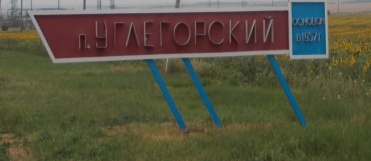             МО «Углегорское сельское поселение»            Четверг, 09  ноября  2023 года   №295                                                                        Официальное средство массовой информации Углегорского сельского поселения «Углегорский вестник» издается на основании Решения Собрания депутатов Углегорского сельского поселения от 18.02.2016г. №  109, Постановления Администрации  Углегорского сельского поселения от 25.02.2016г. №23  Документы, публикуемые в «Углегорском вестнике» соответствуют оригиналам и имеют юридическую силу.________________________________________________________________________________________ПОСТАНОВЛЕНИЕ 09.11.2023 г.                                        № 130                                       п. УглегорскийО назначении и проведении публичныхслушаний по проекту внесения изменений в Правила землепользования и застройки Углегорского сельского поселения Тацинского района, Ростовскойобласти                              В связи с изменением действующего законодательства,  в целях совершенствования порядка регулирования землепользования и застройки на территории Углегорского сельского поселения, руководствуясь Градостроительным кодексом Российской Федерации от 29 декабря 2004 года № 190-ФЗ, Федеральным законом от 06 октября 2003 года № 131-ФЗ «Об общих принципах организации местного самоуправления в РФ», Областным законом Ростовской области от 14 января 2008 года № 853-3C «О градостроительной деятельности в Ростовской области», Уставом муниципального образования «Углегорского сельского поселения», решением Собрания депутатов Углегорского сельского поселения от 28.08.2018 года № 102  «Об утверждении Положения о порядке проведения публичных слушаний по вопросам градостроительной деятельности на территории Углегорского сельского поселения», Администрация муниципального образования  «Углегорское  сельское  поселение»,ПОСТАНОВЛЯЕТ:          1.  Вынести на обсуждение публичных слушаний  проект внесения изменений в Правила землепользования и застройки Углегорского сельского поселения Тацинского района Ростовской области.          2. Назначить проведение публичных слушаний  по проекту внесения изменений в  Правила землепользования и застройки Углегорского сельского поселения Тацинского района, Ростовской области на 16 час. 00 мин. 18 декабря 2023 года; место проведения публичных слушаний: здание Администрации Углегорского сельского поселения, расположенное по адресу: п. Углегорский пер Школьный 2.          3. Определить место размещения  проекта по  внесению изменений в Правила землепользования и застройки Углегорского сельского поселения  Тацинского района Ростовской области  и иной сопутствующей документации для ознакомления с ней населения: здание  Администрации Углегорского сельского поселения, расположенное по адресу: Ростовская область, Тацинский район, п. Углегорский, пер. Школьный 2.        4. Уполномоченным органом по проведению публичных слушаний утвердить организационный комитет по проведению публичных слушаний в составе:-  Ермакова К.В. - глава Администрации Углегорского сельского поселения;- Пусева В.В. - специалист 1 категории Администрации Углегорского сельского поселения;-  Вербина М. В. - специалист 1 категории Администрации Углегорского сельского поселения;- Кучерявая Л.М. - старший инспектор по земельным и имущественным отношениям Администрации Углегорского сельского поселения;- Астафьева Н.Ю. - депутат Собрания депутатов Углегорского сельского поселения.       5. Комиссии по окончанию публичных слушаний  предоставить протоколы и заключение для принятия решения о направлении проекта на утверждение Собранием депутатов Углегорского сельского поселения.      6. Настоящее постановления подлежит официальному опубликованию и размещению его на официальном сайте Администрации Углегорского сельского поселения в сети «Интернет».      7. Настоящее постановление вступает в силу со дня его опубликования.      8. Контроль за исполнением настоящего постановления оставляю за собой.Глава АдминистрацииУглегорского  сельского поселения                                            К.В. ЕрмаковаПриложение к постановлениюАдминистрации Углегорскогосельского поселения от 09.10.2023г. №130РОСТОВСКАЯ ОБЛАСТЬТАЦИНСКИЙ РАЙОНСОБРАНИЕ ДЕПУТАТОВУГЛЕГОРСКОГО СЕЛЬСКОГО ПОСЕЛЕНИЯ_____________________________________________________________________проектРЕШЕНИЕ00.00. 2023 года        	                      № ___	                                 п. УглегорскийО внесении изменений в Решение Собрания депутатов Углегорскогосельского поселения от 26 декабря 2019г. №155«Об утверждении Правил землепользования и застройки Углегорского сельского поселения Тацинского района Ростовской области	В соответствии с Градостроительным кодексом Российской Федерации, Уставом муниципального образования  « Углегорское сельское поселение», с учетом  протокола публичных слушаний №__  от  18.12.2023года  и  заключения о результатах публичных слушаний от 18.12.2023года,Собрание депутатов РЕШИЛО:1.  Внести в  Решение Собрания депутатов Углегорского сельского поселения от 26 декабря 2019г. №155 «Об утверждении Правил землепользования и застройки Углегорского  сельского поселения Тацинского района Ростовской области» (далее – Правила) следующие изменения:          1.1. в приложении:          1) статью 10 главы 3 части 1 признать утратившим силу.2. Настоящее решение подлежит  официальному опубликованию в установленном порядке.      3.  Контроль за исполнением настоящего решения возложить постоянную депутатскую комиссию  по экономической реформе,  бюджету,  налогам, муниципальной собственности (Астафьева. Н. Ю.)_______________________________________________________________________________________Учредитель: Администрация муниципального образования «Углегорское сельское поселение».  Главный редактор: глава Администрации Углегорского сельского поселения Ермакова К.В.Издатель: Администрация муниципального образования «Углегорское сельское поселение».Четверг  09 ноября  2023 г.  № 295 Время подписания в печать: 17-00 Тираж: не более 1000 экз. в год.Адрес редакции: п. Углегорский пер. Школьный д.2  «Бесплатно»Ответственный за выпуск: специалист 1 категории Администрации Углегорского сельского поселения Пусева В.В.